Exercices sur les homophonesAllo prof              Homophone c’est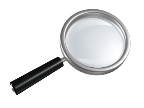 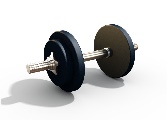               Questionnaires – les homophones c’est, s’est, ses…Les homophones c’est/s’est/ses/ces/sais/saitAllo prof              Homophone ce              Questionnaire – les homophones se et ceLes homophones se/ceExercices interactifs homophones ccdmd